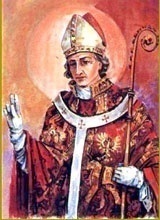 INTENCJE   MSZY   ŚWIĘTYCH6.05. – 12.05.2019INTENCJE   MSZY   ŚWIĘTYCH6.05. – 12.05.2019INTENCJE   MSZY   ŚWIĘTYCH6.05. – 12.05.2019PONIEDZIAŁEK6.05.2019PONIEDZIAŁEK6.05.20197.00+ Andrzeja Rusina+ Andrzeja RusinaPONIEDZIAŁEK6.05.2019PONIEDZIAŁEK6.05.201918.00+ Kazimierę i Włodzimierza Sienkiewicz+ Kazimierę i Włodzimierza SienkiewiczWTOREK7.05.WTOREK7.05.7.00+ Stanisława Trzopa     /pogrz./+ Stanisława Trzopa     /pogrz./WTOREK7.05.WTOREK7.05.18.00+ Bronisławę i Franciszka Głuszek c. Celinę, Wiktora Lipowieckiego+ Bronisławę i Franciszka Głuszek c. Celinę, Wiktora LipowieckiegoŚw. StanisławaŚRODA8.05.Św. StanisławaŚRODA8.05.7.00O zdrowie i błog. Boże dla Członkiń Róży Św. Stanisława i ich rodzinO zdrowie i błog. Boże dla Członkiń Róży Św. Stanisława i ich rodzinŚw. StanisławaŚRODA8.05.Św. StanisławaŚRODA8.05.18.00+ Józefa i Anielę Pasierbek+ Józefa i Anielę Pasierbek CZWARTEK9.05. CZWARTEK9.05.7.00O zdrowie i błog. Boże dla Zuzanny, Jakuba i Aleksandry z rodzicamiO zdrowie i błog. Boże dla Zuzanny, Jakuba i Aleksandry z rodzicami CZWARTEK9.05. CZWARTEK9.05.18.00+ Stanisławę Świątek+ Stanisławę ŚwiątekPIĄTEK10.05.PIĄTEK10.05.7.00+ Józefa Koperczaka      /pogrz./+ Józefa Koperczaka      /pogrz./PIĄTEK10.05.PIĄTEK10.05.18.00+ Tadeusza Siwka+ Tadeusza SiwkaSOBOTA11.05.SOBOTA11.05.7.00+ Józefa Sikorę     /pogrz./+ Józefa Sikorę     /pogrz./SOBOTA11.05.SOBOTA11.05.18.00+ Stanisława Kolendę 24 r. śm. żonę Zofię+ Stanisława Kolendę 24 r. śm. żonę Zofię4 NIEDZIELA WIELKANOCNA12.05.20194 NIEDZIELA WIELKANOCNA12.05.20197.30+ Józefę Harańczyk+ Józefę Harańczyk4 NIEDZIELA WIELKANOCNA12.05.20194 NIEDZIELA WIELKANOCNA12.05.20199.30O zdrowie i błog. Boże dla Członkiń Róży św. S. Faustyny i ich rodzinO zdrowie i błog. Boże dla Członkiń Róży św. S. Faustyny i ich rodzin4 NIEDZIELA WIELKANOCNA12.05.20194 NIEDZIELA WIELKANOCNA12.05.201911.00O Bożą opiekę dla Dzieci klas trzecich i ich RodzinO Bożą opiekę dla Dzieci klas trzecich i ich Rodzin4 NIEDZIELA WIELKANOCNA12.05.20194 NIEDZIELA WIELKANOCNA12.05.201916.00+ Piotra i Zofię Targosz synów i córka+ Piotra i Zofię Targosz synów i córka